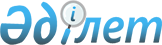 Об утверждении Правил использования животных, кроме редких и находящихся под угрозой исчезновения, в научных, культурно-просветительских, воспитательных и эстетических целях, в том числе для создания зоологических коллекцийПриказ Министра сельского хозяйства Республики Казахстан от 10 ноября 2004 года N 652. Зарегистрирован Министерством юстиции Республики Казахстан 6 декабря 2004 года N 3250

      В соответствии со  статьей 42  Закона Республики Казахстан "Об охране, воспроизводстве и использовании животного мира" от 9 июля 2004 года, ПРИКАЗЫВАЮ: 



      1. Утвердить прилагаемые Правила использования животных, кроме редких и находящихся под угрозой исчезновения, в научных, культурно-просветительских, воспитательных и эстетических целях, в том числе для создания зоологических коллекций. 



      2. Контроль за реализацией настоящего Приказа возложить на Председателей Комитета лесного и охотничьего хозяйства Нысанбаев Е.Н. и Комитета рыбного хозяйства Ромашова Ю.Т. по принадлежности. 

      Сноска. Пункт 2 с изменениями, внесенными приказом Министра сельского хозяйства РК от 26.03.2010 № 200 (порядок введения в действие см. п.2).



      3. Настоящий приказ вступает в силу со дня государственной регистрации в Министерстве юстиции Республики Казахстан и подлежит опубликованию.       Министр       Согласовано: 

Министр образования и науки 

Республики Казахстан 

9 ноября 2004 г. 

Утверждены                    

приказом Министра сельского хозяйства     

Республики Казахстан              

от 10 ноября 2004 года N 652           

Правила 

использования животных, кроме редких и находящихся  

под угрозой исчезновения, в научных, культурно-просветительских,  

воспитательных и эстетических целях, в том числе для создания  

зоологических коллекций  

1. Общее положение  

      1. Настоящие Правила использования животных, кроме редких и находящихся под угрозой исчезновения, в научных, культурно-просветительских, воспитательных и эстетических целях, в том числе для создания зоологических коллекций (далее - Правила) разработаны в соответствии с  Законом  Республики Казахстан "Об охране, воспроизводстве и использовании животного мира" и определяют порядок использования животных, кроме редких и находящихся под угрозой исчезновения, в научных, культурно-просветительских, воспитательных и эстетических целях, в том числе для создания зоологических коллекций. 



      2. Использование животных, кроме редких и находящихся под угрозой исчезновения, в научных, культурно-просветительских, воспитательных и эстетических целях, в том числе для создания зоологических коллекций осуществляется физическими и юридическими лицами в порядке общего и специального пользования. 



      3. Использование животных, кроме редких и находящихся под угрозой исчезновения, в научных, культурно-просветительских, воспитательных и эстетических целях, в том числе для создания зоологических коллекций на территории особо охраняемых природных территорий осуществляется в соответствии с законодательством Республики Казахстан в области особо охраняемых природных территорий.  

  2. Использование животных в научных, культурно-просветительских,  

воспитательных и эстетических целях в порядке общего пользования 

      4. Использование животных, кроме редких и находящихся под угрозой исчезновения, в научных, культурно-просветительских, воспитательных и эстетических целях в порядке общего пользования осуществляется без изъятия объектов животного мира из среды обитания на бесплатной основе и не требует каких-либо разрешений. 



      5. Общее использование животных, кроме редких и находящихся под угрозой исчезновения, в научных, культурно-просветительских, воспитательных и эстетических целях, в том числе для создания зоологических коллекций осуществляется путем: 

      1) визуального наблюдения; 

      2) фото и видеосъемки, аудиозаписи; 

      3) зарисовки животных.  

  3. Использование животных, кроме редких и находящихся  

под угрозой исчезновения, в научных, культурно-просветительских,  

воспитательных и эстетических целях, в том числе для создания  

зоологических коллекций в порядке специального пользования   

      6. Использование животных, кроме редких и находящихся под угрозой исчезновения, в научных, культурно-просветительских, воспитательных и эстетических целях, в том числе для создания зоологических коллекций в порядке специального пользования осуществляется с изъятием объектов животного мира из среды обитания на платной основе в соответствии с разрешениями, выдаваемых государственным органом, осуществляющим функции управления и контроля в области охраны, воспроизводства и использования животного мира (далее - Уполномоченным органом) в порядке, установленном законодательством Республики Казахстан.

      Плата не взимается при отлавливании животных для целей мечения и кольцевания с последующим их выпуском в природную среду. 



      7. Специальное использование животным миром осуществляется путем: 

      1) отлова, отстрела и добычи животных; 

      2) сбора продуктов жизнедеятельности животных.  

  4. Особенности отдельных видов использования объектов  

животного мира  

      8. Использование животных, кроме редких и находящихся под угрозой исчезновения, в научных целях производится для изучения объектов животного мира, их распространения и численности. 



      9. Использование животных, кроме редких и находящихся под угрозой исчезновения, в культурно-просветительских, воспитательных и эстетических целях производится для повышения экологической грамотности граждан, воспитания бережного обращения с животными, удовлетворения духовных потребностей и отдыха населения.  

  5. Требования при использовании животных, кроме редких  

и находящихся под угрозой исчезновения, в научных,  

культурно-просветительских, воспитательных и 

 эстетических целях, в том числе 

для создания зоологических коллекций 

      10. При использовании животных, кроме редких и находящихся под угрозой исчезновения, в научных, культурно-просветительских, воспитательных и эстетических целях, в том числе для создания зоологических коллекций необходимо: 

      1) соблюдать требования законодательства Республики Казахстан в области охраны, воспроизводства и использования животного мира; 

      2) не допускать ухудшения среды обитания животного мира; 

      3) соблюдать режим особо охраняемых природных территорий и правила внутреннего распорядка субъектов охотничьего и рыбного хозяйств; 

      4) пользоваться животным миром способами, безопасными для населения и окружающей среды, не допускающими нарушения целостности естественных сообществ и жестокого обращения с животными.  

      Сноска. Пункт 10 с изменениями, внесенными приказом Министра сельского хозяйства РК от 26.03.2010 № 200 (порядок введения в действие см. п.2).
					© 2012. РГП на ПХВ «Институт законодательства и правовой информации Республики Казахстан» Министерства юстиции Республики Казахстан
				